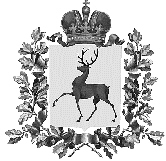 Администрация городского округаНавашинский Нижегородской областиПОСТАНОВЛЕНИЕ07.02.2020                                                                                                          №  137	  О внесении изменений в состав комиссии по предупреждению и ликвидации чрезвычайных ситуаций и обеспечению пожарной безопасности городского округа Навашинский, утверждённый постановлением администрации городского округа Навашинский от 05.02.2016  № 70 «О комиссии по предупреждению и ликвидации чрезвычайных ситуаций и обеспечению пожарной безопасности городского округа Навашинский»В связи с кадровыми изменениями, Администрация городского округа Навашинский п о с т а н о в л я е т:1. Внести в состав комиссии по предупреждению и ликвидации чрезвычайных ситуаций и обеспечению пожарной безопасности городского округа Навашинский, утверждённые постановлением администрации городского округа Навашинский от 05.02.2016  № 70 «О комиссии по предупреждению и ликвидации чрезвычайных ситуаций и обеспечению пожарной безопасности городского округа Навашинский» (в редакции постановления  от 04.12.2018 № 967) следующие изменения.1.1. Вывести из состава комиссии Затулий В.Е. руководителя ЛТЦ г. Навашино.1.2. Ввести в состав комиссии Маслова А.В. начальника ЛТЦ г. Навашино (по согласованию). 2. Организационному отделу администрации городского округа Навашинский обеспечить опубликование настоящего постановления в официальном вестнике - приложении к газете «Приокская правда» и размещение на официальном сайте органов местного самоуправления городского округа Навашинский в информационно-телекоммуникационной сети «Интернет».3. Контроль за исполнение настоящего постановления возложить на заместителя главы администрации, директора департамента О.М.Мамонову.    Глава администрации                                                                                  Т.А.Берсенева